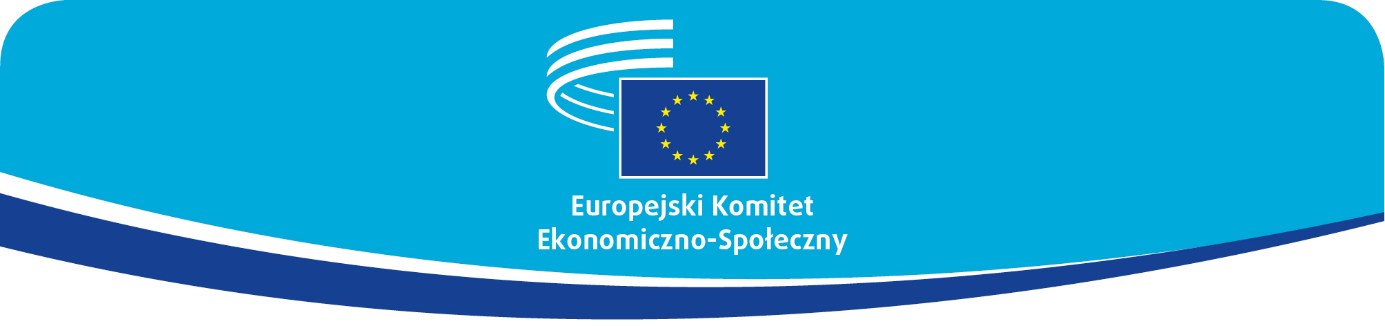 DEBATYTermin zgłaszania poprawek:Poprawki indywidualne należy składać najpóźniej do środy, 18 stycznia;Poprawki kompromisowe należy składać najpóźniej do poniedziałku, 23 stycznia;Poprawki Grupy należy składać najpóźniej do wtorku, 24 stycznia.Uwaga: Niniejszy dokument nie stanowi ostatecznej wersji projektu porządku obrad, która zostanie przyjęta przez Prezydium 23 stycznia 2023 r.Posiedzenie będzie nagrywane zgodnie z procedurą określoną w decyzji nr 206/17A. Oświadczenie o ochronie prywatnościOstatnia aktualizacja: 12/01/2023, godz. 9.25Poniedziałek, 24 stycznia 2023 r._____________B/1SESJA PLENARNASESJA PLENARNAStyczeń 2023 r.Styczeń 2023 r.Skrócony projekt porządku obradSkrócony projekt porządku obradSesja plenarna nr575Data24-25/01/2023MiejsceSalaKomisja EuropejskaBudynek Charlemagne (GASP)Pierwszy dzień sesji plenarnej24/01/2023, godz. 14.30–18.30Drugi dzień sesji plenarnej25/01/2023, godz. 9.30–13.00Reakcja Unii Europejskiej na (geo-) polityczne wyzwania w 2023 r. – perspektywa Parlamentu Europejskiego z udziałem przewodniczącej Parlamentu Europejskiego Roberty Metsoli w środę, 25 stycznia 2023 r., o godz. 11.00. Priorytety szwedzkiej prezydencji w Radzie Unii Europejskiej, z udziałem Jessiki Roswall, minister do spraw UE, Szwecja, w środę, 25 stycznia 2023 r., o godz. 11.45.30 lat jednolitego rynku, nasz największy sukces, ale również największe wyzwanie dla następnego pokolenia!, z udziałem Margrethe Vestager, wiceprzewodniczącej wykonawczej Komisji Europejskiej, we wtorek 24 stycznia 2023 r. o godz. 17.30.Śródokresowa ocena postępów w realizacji Agendy na rzecz zrównoważonego rozwoju 2030 – perspektywa zorganizowanego społeczeństwa obywatelskiego, z udziałem Guillaume Lafortune, wiceprzewodniczącego sieci ONZ ds. rozwiązań na rzecz zrównoważonego rozwoju (UN SDSN), we wtorek, 24 stycznia 2023 r., o godz. 15.00. godz. 14.30OTWARCIE SESJI PLENARNEJOTWARCIE SESJI PLENARNEJStwierdzenie kworumPrzyjęcie projektu porządku obradZatwierdzenie protokołu 574. sesji plenarnej, która odbyła się w dniach 14 i 15 grudnia 2022 r.Komunikaty przewodniczącejOPINIE UCHWALANE W TRYBIE BEZ DEBATYOPINIE UCHWALANE W TRYBIE Z DEBATĄ± godz. 18.30 PRZERWA W OBRADACHPRZERWA W OBRADACHŚroda, 25 stycznia 2023 r.Środa, 25 stycznia 2023 r.Środa, 25 stycznia 2023 r.godz. 9.30WZNOWIENIE OBRADOPINIE UCHWALANE W TRYBIE Z DEBATĄSprawy różneTermin następnej sesji plenarnej± godz. 13.00ZAKOŃCZENIE SESJI PLENARNEJOPINIE KOMITETU(dzień i kolejność do ustalenia po posiedzeniach sekcji)INT/1001Dyrektywa w sprawie odpowiedzialności za sztuczną inteligencjęWniosek dotyczący dyrektywy Parlamentu Europejskiego i Rady w sprawie dostosowania przepisów dotyczących pozaumownej odpowiedzialności cywilnej do sztucznej inteligencji (dyrektywa w sprawie odpowiedzialności za sztuczną inteligencję)COM(2022) 496 final -2022/0303 COD EESC-2022-04704-00-00-APA-TRASprawozdawca: Wautier ROBYNS (BE-I)INT/1002Zmiana dyrektywy w sprawie odpowiedzialności za produktWniosek dotyczący dyrektywy Parlamentu Europejskiego i Rady w sprawie odpowiedzialności za produkty wadliweCOM(2022) 495 final -2022/0302 COD EESC-2022-04922-00-00-PAC-TRA Sprawozdawczyni: Emilie PROUZET (FR-I)ECO/598Polityka gospodarcza w strefie euro w 2023 r.Zalecenie dotyczące zalecenia Rady w sprawie polityki gospodarczej w strefie euroCOM(2022) 782 final EESC-2022-05487-00-00-AS-TRA Sprawozdawca generalny: Petru Sorin DANDEA (RO-II)SOC/741Europejska strategia w dziedzinie opiekiKomunikat Komisji do Parlamentu Europejskiego, Rady, Europejskiego Komitetu Ekonomiczno-Społecznego i Komitetu Regionów w sprawie Europejskiej strategii w dziedzinie opiekiCOM(2022) 440 final Wniosek dotyczący zalecenia Rady w sprawie dostępu do przystępnej cenowo opieki długoterminowej wysokiej jakościCOM(2022) 441 final – 2022/0264 NLE Wniosek dotyczący zalecenia Rady w sprawie rewizji celów barcelońskich dotyczących wczesnej edukacji i opieki nad dzieckiemCOM(2022) 442 final -2022/0264 NLE 2022/0263 NLE EESC-2022-04849-00-00-PA-TRASprawozdawczyni: Kinga JOÓ (HU-III) Wspólprawozdawczyni: Zoe TZOTZE-LANARA (EL-II) CCMI/191Zrównoważony recykling, wykorzystanie surowców wtórnych i sprawiedliwa transformacja w europejskim przemyśle metali żelaznych i nieżelaznych(Opinia z inicjatywy własnej)EESC-2022-03665-00-00-AS-TRA Sprawozdawca: Anastasis YIAPANIS (CY-III) Współsprawozdawca: Michal PINTÉR (SK-Kat. 1)CCMI/192Rozwiązanie problemu niedoborów strukturalnych i wzmocnienie strategicznej autonomii w ekosystemie półprzewodników(Opinia z inicjatywy własnej)EESC-2022-03749-00-01-PA-TRA Sprawozdawca: Anastasis YIAPANIS (CY-III)Współsprawozdawca: Guido NELISSEN (BE-Kat. 2)NAT/841Cele dotyczące odbudowy zasobów przyrodniczych w ramach unijnej strategii na rzecz bioróżnorodnościWniosek dotyczący rozporządzenia Parlamentu Europejskiego i Rady w sprawie odbudowy zasobów przyrodniczychCOM(2022) 304 final -2022/0195 COD EESC-2021-05504-00-00-AS-TRASprawozdawca: Arnold PUECH D’ALISSAC (FR-I)NAT/875Etykietowanie ekologicznej karmy dla zwierząt domowychWniosek dotyczący rozporządzenia Parlamentu Europejskiego i Rady w sprawie znakowania ekologicznej karmy dla zwierząt domowychCOM(2022) 659 final -2022/0390 COD EESC-2022-05926-00-00-PA-TRA Sprawozdawca: Arnaud SCHWARTZ (FR-III)REX/558Wyznaczenie kierunku działań na rzecz zrównoważonej niebieskiej planety – aktualizacja programu międzynarodowego zarządzania oceanamiWspólny komunikat do Parlamentu Europejskiego, Rady, Europejskiego Komitetu Ekonomiczno-Społecznego i Komitetu Regionów – Wyznaczenie kierunku działań na rzecz zrównoważonej niebieskiej planety – wspólny komunikat w sprawie unijnego programu międzynarodowego zarządzania oceanamiJOIN(2022) 28 final EESC-2022-04806-00-00-AS-TRA Sprawozdawca: Stefano PALMIERI (IT-II) REX/561Siła partnerstw handlowych: współpraca na rzecz zielonego i sprawiedliwego wzrostuKomunikat Komisji do Parlamentu Europejskiego, Rady, Europejskiego Komitetu Ekonomiczno-Społecznego i Komitetu Regionów – Siła partnerstw handlowych: współpraca na rzecz zielonego i sprawiedliwego wzrostuCOM(2022) 409 final EESC-2022-04926-00-01-AS-TRA Sprawozdawczyni: Tanja Buzek (DE-II)REX/562Strategiczny kompas UE(Opinia z inicjatywy własnej)EESC-2022-04219-00-00-AS-TRA Sprawozdawca: Christian MOOS (DE-III) Współsprawozdawca: Peter CLEVER (DE-I) REX/563Wdrażanie umowy o wystąpieniu Zjednoczonego Królestwa z UE, w tym protokołu w sprawie Irlandii i Irlandii Północnej(Raport informacyjny)EESC-2022-04949-00-00-RISE-TRASprawozdawca: Jack O’CONNOR (IE-II) REX/565Zakaz stosowania produktów pracy przymusowejWniosek dotyczący rozporządzenia Parlamentu Europejskiego i Rady w sprawie zakazu produktów wytwarzanych z wykorzystaniem pracy przymusowej na rynku unijnymCOM(2022) 453 final -2022/0269 COD EESC-2022-05362-00-00-PAC-TRA Sprawozdawca: Thomas Josef Burkhard WAGNSONNER (AT-II) REX/537Rola społeczeństwa obywatelskiego w odbudowie i odporności regionu eurośródziemnomorskiego (Opinia z inicjatywy własnej)EESC-2021-02760-00-00-AS-TRASprawozdawca: Angelo PAGLIARA (IT-II)Wszystkie dokumenty są dostępne za pośrednictwem portalu członków.Informacje o sesji plenarnej EKES-u znajdują się również w mediach społecznościowych. Aby wziąć udział w dyskusjach on-line, należy śledzić @EU_EESC lub hashtagi #EESC i #Plenary.Można także zostawić komentarz na naszej stronie na Facebooku (https://www.facebook.com/EuropeanEconomicAndSocialCommittee/), gdzie publikujemy zapowiedź sesji. Przypominamy, że sesja plenarna jest też transmitowana on-line. Jeśli Państwa organizacje i sieci są zainteresowane naszymi debatami, prosimy o przekazanie im tych informacji.